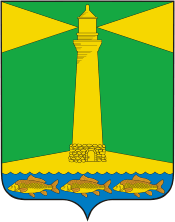 АДМИНИСТРАЦИЯШАБЕЛЬСКОГО СЕЛЬСКОГО ПОСЕЛЕНИЯЩЕРБИНОВСКОГО РАЙОНАПОСТАНОВЛЕНИЕот 27.12.2021                                                                                              №  180село ШабельскоеО внесении изменений в постановление администрации Шабельского сельского поселения Щербиновского района  от 23 октября 2019 года № 111 «Об утверждении муниципальной программы «Развитие физической культуры и спорта в Шабельском сельском поселении Щербиновского района»В соответствии с Бюджетным кодексом Российской Федерации, с Федеральным законом от 6 октября 2003 года № 131-ФЗ «Об общих принципах организации местного самоуправления в Российской Федерации», Уставом Шабельского сельского поселения Щербиновского района, постановлением администрации Шабельского сельского поселения Щербиновского района от 16 июня 2014 года № 58 «О порядке принятия решения о разработке, формирования, реализации и оценки эффективности реализации муниципальных программ Шабельского сельского поселения Щербиновского района» (с изменениями от 30 сентября 2019 года № 95), постановлением администрации Шабельского сельского поселения Щербиновского района от 19 июня  2014 года № 61 «Об утверждении Перечня муниципальных программ Шабельского сельского поселения Щербиновского района»  (с изменениями от 23 июля 2020 года № 84)»,                           п о с т а н о в л я е т: 1. Внести изменения в постановление администрации Шабельского сельского поселения Щербиновского района от 23 октября 2019 года № 111             «Об утверждении муниципальной  «Развитие физической культуры и спорта в Шабельском сельском поселении Щербиновского района», изложив в новой редакции: 1) статью 4 «Информация по ресурсному обеспечению муниципальной программы»:        «4. Обоснование ресурсного обеспечения муниципальной программы   4.1. Реализация муниципальной программы предусматривается за счет средств бюджета Шабельского сельского поселения Щербиновского района. Общий объем финансирования муниципальной программы приведен ниже и составляет 4831275 (четыре миллиона восемьсот тридцать одна тысяча двести семьдесят пять) рублей 75 копеек.2) паспорт программы (приложение № 1); 3) приложение  2  к муниципальной программе (приложение № 2)4) приложение  3  к муниципальной программе (приложение № 3).2. Финансовому отделу администрации Шабельского сельского поселения Щербиновского района (Солодовская) предусмотреть в бюджете Шабельского сельского поселения Щербиновского района финансирование  муниципальной программы «Развитие физической культуры и спорта в Шабельском сельском поселении Щербиновского района».3. Отделу по общим и юридическим вопросам (Минаева) разместить настоящее постановление на официальном сайте администрации Шабельского сельского поселения Щербиновского района.4. Опубликовать настоящее постановление в периодическом печатном издании «Информационный бюллетень администрации Шабельского сельского поселения Щербиновского района». 5. Контроль за выполнением настоящего постановления оставляю за собой.6. Настоящее постановление вступает в силу на следующий день после его официального опубликования.ГлаваШабельского сельского поселенияЩербиновского района					                            М.С. ИгнатенкоПАСПОРТмуниципальной программы Шабельского сельского поселения Щербиновского района«Развитие физической культуры и спорта в Шабельскомсельском поселении Щербиновского района»ГлаваШабельского сельского поселенияЩербиновского района					                            М.С. ИгнатенкоЦЕЛИ, ЗАДАЧИ И ЦЕЛЕВЫЕ ПОКАЗАТЕЛИмуниципальной программы Шабельского сельского поселения Щербиновского района«Развитие физической культуры и спорта в Шабельском сельском поселении Щербиновского района»ГлаваШабельского сельского поселенияЩербиновского района					                                                                                              М.С. ИгнатенкоПЕРЕЧЕНЬосновных мероприятий муниципальной программыШабельского сельского поселения Щербиновского района«Развитие физической культуры и спорта в Шабельском сельском поселенииЩербиновского района» ГлаваШабельского сельского поселенияЩербиновского района		                                                   			                                                 М.С. ИгнатенкоИсточник финансированиямуниципальной программыОбъемфинансирования всего, рублейв том числе:в том числе:в том числе:в том числе:в том числе:Источник финансированиямуниципальной программыОбъемфинансирования всего, рублей2020 год2021 год2022 год2023 год2024 годМуниципальная программа, всего:4831275,7532672,034347,754694256,035000,035000,0в том числе бюджет Шабельского сельского поселения Щербиновского района (далее - бюджет поселения)562275,7532672,034347,75425256,0035000,035000,0бюджет Краснодарского края (далее -краевой бюджет)4269000,00,00,04269000,00,00,0Основное мероприятие № 1«Реализация календарного плана физкультурно-оздоровительных и спортивных мероприятий Шабельского сельского поселения Щербиновского района», т.ч.:172019,7532672,0034347,7535000,0035000,0035000,00бюджет поселения172019,7532672,0034347,7535000,0035000,0035000,00краевой бюджет0,00,00,00,00,00,0Основное мероприятие № 2 «Строительство многофункциональных спортивно-игровых площадок»,в т.ч.:4659256,00,00,04659256,00,00,0бюджет поселения390256,00,00,0390256,00,00,0краевой бюджет4269000,00,00,04269000,00,00,0ПРИЛОЖЕНИЕ № 1УТВЕРЖДЕНАпостановлением администрацииШабельского сельского поселенияЩербиновского районаот 27.12.2021№ 180Наименование муниципальной программымуниципальная программа Шабельс-кого сельского поселения Щербиновского района «Развитие физической культуры и спорта в Шабельском сельском поселении Щербиновского района» (далее - муниципальная программа)Координатор муниципальной программыотдел по общим и юридическим  вопросам администрации  Шабельского сельского поселения Щербиновского района                                                                      Координаторы подпрограмм муниципальной программыне предусмотрены                              Участники муниципальнойпрограммыне предусмотрены                              Подпрограммы муниципальной программыне предусмотрены                              Ведомственные целевые программыне предусмотрены                               Основные мероприятия муниципальной программы«Реализация Единого календарного плана спортивно-массовых мероприятий Шабельского сельского поселения Щербиновского района»;Цель муниципальнойпрограммысоздание условий для поддержки и развития на территории Шабельского сельского поселения Щербиновского района физической культуры и спорта и приобщение различных слоев населения к регулярным занятиям физической культурой и спортомЗадачи муниципальной программыразвитие физической культуры и массового спорта среди различных групп населения, пропаганда физической культуры, спорта и здорового образа жизни;организация спортивно-массовых мероприятий;формирование сборных команд Шабельского сельского поселения Щербиновского района для участия в поселенческих, районных, краевых соревнованиях по игровым видам спортаПеречень целевых показателей муниципальной программы1) удельный вес населения, систематически занимающего физической культурой и спортом;2) количество проведенных спортивно-массовых мероприятий;3) количество спортсменов сельского поселения принявших участие в спортивно массовых мероприятиях в рамках календарного плана сельского поселения4) Количество построенных многофункциональных спортивно-игровых площадокЭтапы и сроки реализации муниципальной программыэтапы не предусмотрены, сроки реализации муниципальной программы - 2020- 2024 годы Объемы бюджетных ассигнований муниципальной программыОбщий объем финансирования составляет - 4831275,75 рублей, в том числе из бюджета Шабельского сельского поселения Щербиновского района 562275,75 рублей, в том числе:2020 год - 32672,0 рублей,2021 год - 34347,75 рублей,2022 год - 425256,0 рублей;2023 год - 35000,0 рублей;2024 год - 35000,0 рублей;средства краевого бюджета 4269000,0  рублей:2020 год - 0,0 рублей;2021 год - 0,0 рублей;2022 год – 4 269 000,0 рублей;2023 год - 0,0 рублей;2024 год - 0,0 рублей.Контроль за выполнением муниципальной программыотдел по общим и юридическим  вопросам администрации  Шабельского сельского поселения Щербиновского района                                                                      ПРИЛОЖЕНИЕ № 2УТВЕРЖДЕНЫпостановлением администрацииШабельского сельскогопоселения Щербиновского районаот _____________ № _____№ п/пНаименование целевогопоказателяЕдиницаизмеренияЗначение показателей:Значение показателей:Значение показателей:Значение показателей:Значение показателей:№ п/пНаименование целевогопоказателяЕдиницаизмерения2020 год2021 год2022 год2023 год20241муниципальная программа «Развитие физической культуры и спорта в Шабельском сельском поселении Щербиновского района»муниципальная программа «Развитие физической культуры и спорта в Шабельском сельском поселении Щербиновского района»муниципальная программа «Развитие физической культуры и спорта в Шабельском сельском поселении Щербиновского района»муниципальная программа «Развитие физической культуры и спорта в Шабельском сельском поселении Щербиновского района»муниципальная программа «Развитие физической культуры и спорта в Шабельском сельском поселении Щербиновского района»муниципальная программа «Развитие физической культуры и спорта в Шабельском сельском поселении Щербиновского района»муниципальная программа «Развитие физической культуры и спорта в Шабельском сельском поселении Щербиновского района»1.1Цель: создание условий для поддержки и развития на территории Шабельского сельского поселения Щербиновского района физической культуры и спорта и приобщение различных слоев населения к регулярным занятиям физической культурой и спортомЦель: создание условий для поддержки и развития на территории Шабельского сельского поселения Щербиновского района физической культуры и спорта и приобщение различных слоев населения к регулярным занятиям физической культурой и спортомЦель: создание условий для поддержки и развития на территории Шабельского сельского поселения Щербиновского района физической культуры и спорта и приобщение различных слоев населения к регулярным занятиям физической культурой и спортомЦель: создание условий для поддержки и развития на территории Шабельского сельского поселения Щербиновского района физической культуры и спорта и приобщение различных слоев населения к регулярным занятиям физической культурой и спортомЦель: создание условий для поддержки и развития на территории Шабельского сельского поселения Щербиновского района физической культуры и спорта и приобщение различных слоев населения к регулярным занятиям физической культурой и спортомЦель: создание условий для поддержки и развития на территории Шабельского сельского поселения Щербиновского района физической культуры и спорта и приобщение различных слоев населения к регулярным занятиям физической культурой и спортомЦель: создание условий для поддержки и развития на территории Шабельского сельского поселения Щербиновского района физической культуры и спорта и приобщение различных слоев населения к регулярным занятиям физической культурой и спортом1.1.1Задача: развитие физической культуры и массового спорта среди различных групп населения, пропаганда физической культуры, спорта и здорового образа жизниЗадача: развитие физической культуры и массового спорта среди различных групп населения, пропаганда физической культуры, спорта и здорового образа жизниЗадача: развитие физической культуры и массового спорта среди различных групп населения, пропаганда физической культуры, спорта и здорового образа жизниЗадача: развитие физической культуры и массового спорта среди различных групп населения, пропаганда физической культуры, спорта и здорового образа жизниЗадача: развитие физической культуры и массового спорта среди различных групп населения, пропаганда физической культуры, спорта и здорового образа жизниЗадача: развитие физической культуры и массового спорта среди различных групп населения, пропаганда физической культуры, спорта и здорового образа жизниЗадача: развитие физической культуры и массового спорта среди различных групп населения, пропаганда физической культуры, спорта и здорового образа жизни1.1.1.1Целевой показатель: удельный вес населения, систематически занимающего физической культурой и спортомпроцентов, %45464747471.1.2Задача: организация спортивно-массовых мероприятийЗадача: организация спортивно-массовых мероприятийЗадача: организация спортивно-массовых мероприятийЗадача: организация спортивно-массовых мероприятийЗадача: организация спортивно-массовых мероприятийЗадача: организация спортивно-массовых мероприятийЗадача: организация спортивно-массовых мероприятий1.1.2.1Целевой показатель: количество проведенных спортивно-массовых мероприятийединиц15101012121.1.3Задача: формирование сборных команд Шабельского сельского поселения Щербиновского района для участия в поселенческих, районных, краевых соревнованиях по игровым видам спортаЗадача: формирование сборных команд Шабельского сельского поселения Щербиновского района для участия в поселенческих, районных, краевых соревнованиях по игровым видам спортаЗадача: формирование сборных команд Шабельского сельского поселения Щербиновского района для участия в поселенческих, районных, краевых соревнованиях по игровым видам спортаЗадача: формирование сборных команд Шабельского сельского поселения Щербиновского района для участия в поселенческих, районных, краевых соревнованиях по игровым видам спортаЗадача: формирование сборных команд Шабельского сельского поселения Щербиновского района для участия в поселенческих, районных, краевых соревнованиях по игровым видам спортаЗадача: формирование сборных команд Шабельского сельского поселения Щербиновского района для участия в поселенческих, районных, краевых соревнованиях по игровым видам спортаЗадача: формирование сборных команд Шабельского сельского поселения Щербиновского района для участия в поселенческих, районных, краевых соревнованиях по игровым видам спорта1.1.3.1Целевой показатель: количество спортсменов сельского поселения принявших участие в спортивно массовых мероприятиях в рамках календарного плана сельского поселенияединиц2001501502503001.1.4Задача: выполнение мероприятий, установленных государственной программой Краснодарского края «Развитие физической культуры и сорта»Задача: выполнение мероприятий, установленных государственной программой Краснодарского края «Развитие физической культуры и сорта»Задача: выполнение мероприятий, установленных государственной программой Краснодарского края «Развитие физической культуры и сорта»Задача: выполнение мероприятий, установленных государственной программой Краснодарского края «Развитие физической культуры и сорта»Задача: выполнение мероприятий, установленных государственной программой Краснодарского края «Развитие физической культуры и сорта»Задача: выполнение мероприятий, установленных государственной программой Краснодарского края «Развитие физической культуры и сорта»Задача: выполнение мероприятий, установленных государственной программой Краснодарского края «Развитие физической культуры и сорта»1.1.4.1.Количество построенных многофункциональных спортивно-игровых площадокединиц00100ПРИЛОЖЕНИЕ № 3УТВЕРЖДЕНпостановлением администрацииШабельского сельского поселения Щербиновского районаот _____________ № _____№ п/пНаименование мероприятияИсточник финансированияОбъем финансирования, всего (руб.)В том числе по годамВ том числе по годамВ том числе по годамВ том числе по годамВ том числе по годамНепосредственный результат реализации мероприятияМуниципальный заказчик, главный распорядитель (распорядитель) бюджетных средств, исполнительМуниципальный заказчик, главный распорядитель (распорядитель) бюджетных средств, исполнитель№ п/пНаименование мероприятияИсточник финансированияОбъем финансирования, всего (руб.)2020 2021202220232024Непосредственный результат реализации мероприятияМуниципальный заказчик, главный распорядитель (распорядитель) бюджетных средств, исполнительМуниципальный заказчик, главный распорядитель (распорядитель) бюджетных средств, исполнитель1ЦельРазвитие массового спорта (включая детско-юношеский и спорт высших достижений)Развитие массового спорта (включая детско-юношеский и спорт высших достижений)Развитие массового спорта (включая детско-юношеский и спорт высших достижений)Развитие массового спорта (включая детско-юношеский и спорт высших достижений)Развитие массового спорта (включая детско-юношеский и спорт высших достижений)Развитие массового спорта (включая детско-юношеский и спорт высших достижений)Развитие массового спорта (включая детско-юношеский и спорт высших достижений)Развитие массового спорта (включая детско-юношеский и спорт высших достижений)Развитие массового спорта (включая детско-юношеский и спорт высших достижений)Развитие массового спорта (включая детско-юношеский и спорт высших достижений)1.1ЗадачаПриобщение различных слоев населения к регулярным занятиям физической культурой и спортом;Повышение эффективности функционирования спортивных сборных команд муниципального образования Щербиновский район по культивируемым видам спортаПриобщение различных слоев населения к регулярным занятиям физической культурой и спортом;Повышение эффективности функционирования спортивных сборных команд муниципального образования Щербиновский район по культивируемым видам спортаПриобщение различных слоев населения к регулярным занятиям физической культурой и спортом;Повышение эффективности функционирования спортивных сборных команд муниципального образования Щербиновский район по культивируемым видам спортаПриобщение различных слоев населения к регулярным занятиям физической культурой и спортом;Повышение эффективности функционирования спортивных сборных команд муниципального образования Щербиновский район по культивируемым видам спортаПриобщение различных слоев населения к регулярным занятиям физической культурой и спортом;Повышение эффективности функционирования спортивных сборных команд муниципального образования Щербиновский район по культивируемым видам спортаПриобщение различных слоев населения к регулярным занятиям физической культурой и спортом;Повышение эффективности функционирования спортивных сборных команд муниципального образования Щербиновский район по культивируемым видам спортаПриобщение различных слоев населения к регулярным занятиям физической культурой и спортом;Повышение эффективности функционирования спортивных сборных команд муниципального образования Щербиновский район по культивируемым видам спортаПриобщение различных слоев населения к регулярным занятиям физической культурой и спортом;Повышение эффективности функционирования спортивных сборных команд муниципального образования Щербиновский район по культивируемым видам спортаПриобщение различных слоев населения к регулярным занятиям физической культурой и спортом;Повышение эффективности функционирования спортивных сборных команд муниципального образования Щербиновский район по культивируемым видам спортаПриобщение различных слоев населения к регулярным занятиям физической культурой и спортом;Повышение эффективности функционирования спортивных сборных команд муниципального образования Щербиновский район по культивируемым видам спорта1.1.1Основное мероприятие № 1:  «Реализация Единого календарного плана спортивно-массовых мероприятий Шабельского сельского поселения Щербиновского района»всего172019,7532672,0034347,7535000,0035000,0035000,00выполнение Единого календарного плана спортивно-массовых мероприятий  администрация Шабельского сельскогопоселенияЩербиновского района администрация Шабельского сельскогопоселенияЩербиновского района1.1.1Основное мероприятие № 1:  «Реализация Единого календарного плана спортивно-массовых мероприятий Шабельского сельского поселения Щербиновского района»бюджет поселения172019,7532672,0034347,7535000,0035000,0035000,00выполнение Единого календарного плана спортивно-массовых мероприятий  администрация Шабельского сельскогопоселенияЩербиновского района администрация Шабельского сельскогопоселенияЩербиновского района1.1.1Основное мероприятие № 1:  «Реализация Единого календарного плана спортивно-массовых мероприятий Шабельского сельского поселения Щербиновского района»краевой бюджет0,00,00,00,00,00,0выполнение Единого календарного плана спортивно-массовых мероприятий  администрация Шабельского сельскогопоселенияЩербиновского района администрация Шабельского сельскогопоселенияЩербиновского района1.1.1.1Мероприятие №  1. Зимнее первенство села по шахматам среди мужских командвсего1000,01000,00,00,00,00,0Зимнее первенство села по шахматам среди мужскихкоманд1.1.1.1Мероприятие №  1. Зимнее первенство села по шахматам среди мужских командбюджет поселения1000,01000,00,00,00,00,0Зимнее первенство села по шахматам среди мужскихкоманд1.1.1.2Мероприятие №  2. Первенство сельского поселения по волейболу среди мужских командвсего2000,02000,00,00,00,00,0Первенство сельскогопоселения по волейболу среди мужских команд1.1.1.2Мероприятие №  2. Первенство сельского поселения по волейболу среди мужских командбюджетпоселения2000,02000,00,00,00,00,0Первенство сельскогопоселения по волейболу среди мужских команд1.1.1.3Мероприятие №  3. Первенство сельского поселения по баскетболу среди мужских командвсего0,00,00,00,00,00,0Первенство сельскогопоселения по баскетболу среди мужских команд1.1.1.3Мероприятие №  3. Первенство сельского поселения по баскетболу среди мужских командбюджет поселения0,00,00,00,00,00,0Первенство сельскогопоселения по баскетболу среди мужских команд1.1.1.4Мероприятие №  4. Первенство села по мини-футболу среди детских дворовых командвсего4032,04032,00,00,00,00,0Первенство села по мини-футболу среди детских уличных команд1.1.1.4Мероприятие №  4. Первенство села по мини-футболу среди детских дворовых командбюджет поселения4032,04032,00,00,00,00,0Первенство села по мини-футболу среди детских уличных команд1.1.1.5Мероприятие № 5. Первенство села по мини-футболу среди мужских командвсего2000,02000,00,00,00,00,0Первенство села по мини-футболу среди мужскихкоманд1.1.1.5Мероприятие № 5. Первенство села по мини-футболу среди мужских командбюджет поселения2000,02000,00,00,00,00,0Первенство села по мини-футболу среди мужскихкоманд1.1.1.6Мероприятие №  6. Первенство села по шашкам среди мужских командвсего1000,01000,00,00,00,00,0Первенство села по шашкам среди мужских команд1.1.1.6Мероприятие №  6. Первенство села по шашкам среди мужских командбюджет поселения1000,01000,00,00,00,00,0Первенство села по шашкам среди мужских команд1.1.1.7Мероприятие №  7. Первенство села по стендовой стрельбе Всего1000,01000,00,00,00,00,0Первенство села по стрельбе из пневматического оружия1.1.1.7Мероприятие №  7. Первенство села по стендовой стрельбе бюджет поселения1000,01000,00,00,00,00,01.1.1.8Мероприятие № 8. Личное первенство села по настольному теннисувсего1000,01000,00,00,00,00,0Первенство села понастольному теннису1.1.1.8Мероприятие № 8. Личное первенство села по настольному теннисубюджет поселения1000,01000,00,00,00,00,0Первенство села понастольному теннису1.1.1.9.Мероприятие № 9 Первенство по дартсу среди девушек; Первенство по дартсу среди юношейВсего0,00,00,00,00,00,0Первенство по дартсу среди девушек; Первенство подартсу среди мужчин  1.1.1.9.Мероприятие № 9 Первенство по дартсу среди девушек; Первенство по дартсу среди юношейбюджет поселения0,00,00,00,00,00,0Первенство по дартсу среди девушек; Первенство подартсу среди мужчин  1.1.1.10Мероприятие № 10. Открытый турнир по городкам в честь Дня Победывсего0,00,00,00,00,00,0Открытый турнир по городкам в честь Дня Победы1.1.1.10Мероприятие № 10. Открытый турнир по городкам в честь Дня Победыбюджет поселения0,00,00,00,00,00,0Открытый турнир по городкам в честь Дня Победы1.1.1.11Мероприятие №  11. Футбольный турнир, посвященный памяти воинов Шабельчан, погибших в годы ВОВ 1941-1945 гг.всего109000,000,019000,030000,030000,030000,0Футбольный турнир, посвященный памяти воинов Шабельчан, погибших в годы ВОВ 1941-1945 гг.1.1.1.11Мероприятие №  11. Футбольный турнир, посвященный памяти воинов Шабельчан, погибших в годы ВОВ 1941-1945 гг.бюджет поселения109000,000,019000,030000,030000,030000,0Футбольный турнир, посвященный памяти воинов Шабельчан, погибших в годы ВОВ 1941-1945 гг.1.1.1.12Мероприятие № 12. Первенство села по ручному мячувсего0,00,00,00,00,00,0Первенство села по ручному мячу1.1.1.12Мероприятие № 12. Первенство села по ручному мячубюджет поселения0,00,00,00,00,00,0Первенство села по ручному мячу1.1.1.13Мероприятие №  13. Турниры по шахматам, теннису, городкам в честь дня физкультурника всего0,00,00,00,00,00,0Турниры по шахматам, теннису, городкам в честь дня физкультурника  1.1.1.13Мероприятие №  13. Турниры по шахматам, теннису, городкам в честь дня физкультурника бюджет поселения0,00,00,00,00,00,0Турниры по шахматам, теннису, городкам в честь дня физкультурника  1.1.1.14Мероприятие №  14. Турнир по футболу среди детских дворовых команд на призы администрации Шабельского сельского поселениявсего0,00,00,00,00,00,0Турнир по футболу среди детских уличных команд на призы администрации Шабельского сельскогопоселения1.1.1.14Мероприятие №  14. Турнир по футболу среди детских дворовых команд на призы администрации Шабельского сельского поселениябюджет поселения0,00,00,00,00,00,0Турнир по футболу среди детских уличных команд на призы администрации Шабельского сельскогопоселения1.1.1.15Мероприятие №  15. Кубок по футболу в честь первого инструктора по спорту Колесникова В.П.всего0,00,00,00,00,00,0Кубок по футболу в честь первого инструктора по спорту Колесникова В.П.1.1.1.15Мероприятие №  15. Кубок по футболу в честь первого инструктора по спорту Колесникова В.П.бюджет поселения0,00,00,00,00,00,0Кубок по футболу в честь первого инструктора по спорту Колесникова В.П.1.1.1.16Мероприятие №  16. Турнир по городкам на призы администрации Шабельского сельского поселениявсего1000,01000,00,00,00,00,0Турнир по городкам на призы администрации Шабельского сельскогопоселения 1.1.1.16Мероприятие №  16. Турнир по городкам на призы администрации Шабельского сельского поселениябюджет поселения1000,01000,00,00,00,00,0Турнир по городкам на призы администрации Шабельского сельскогопоселения 1.1.1.17Мероприятие №  17. Турнир по домино среди жителей преклонного возраста (март, декабрь)всего1000,01000,00,00,00,00,0Турнир по домино средижителей преклонного возраста поселения 1.1.1.17Мероприятие №  17. Турнир по домино среди жителей преклонного возраста (март, декабрь)бюджет поселения1000,01000,00,00,00,00,0Турнир по домино средижителей преклонного возраста поселения 1.1.1.18Мероприятие №  18.Первенство села по стритболусредидетских команд  всего0,00,00,00,00,00,0Первенство села по стритболу среди детских команд  1.1.1.18Мероприятие №  18.Первенство села по стритболусредидетских команд  бюджет поселения0,00,00,00,00,00,0Первенство села по стритболу среди детских команд  1.1.1.19Мероприятие №  19.Соревнования на турникевсего0,00,00,00,00,00,0Соревнования на турнике1.1.1.19Мероприятие №  19.Соревнования на турникебюджет поселения0,00,00,00,00,00,0Соревнования на турнике1.1.1.20Мероприятие №  20.Соревнования на тренажерахвсего0,00,00,00,00,00,0Соревнования на тренажерах1.1.1.20Мероприятие №  20.Соревнования на тренажерахбюджет поселения0,00,00,00,00,00,0Соревнования на тренажерах1.1.1.21Мероприятие №  21.Первенство села по шашкам среди жителей возрастной категории всего0,00,00,00,00,00,0Первенство села по шашкам среди жителей возрастной категории1.1.1.21Мероприятие №  21.Первенство села по шашкам среди жителей возрастной категории бюджетпоселения0,00,00,00,00,00,0Первенство села по шашкам среди жителей возрастной категории1.1.1.22Мероприятие №  22.Соревнования по городкам в честь ВМФ Россиивсего0,00,00,00,00,00,0Соревнование по городкам1.1.1.22Мероприятие №  22.Соревнования по городкам в честь ВМФ Россиибюджетпоселения0,00,00,00,00,00,0Соревнование по городкам1.1.1.23Мероприятие №  23.День образования с. Шабельское, турнир по футболу среди детских команд района на кубок администрации сельского поселения всего0,00,00,00,00,00,0Турнир по футболу1.1.1.23Мероприятие №  23.День образования с. Шабельское, турнир по футболу среди детских команд района на кубок администрации сельского поселения бюджетпоселения0,00,00,00,00,00,0Турнир по футболу1.1.1.24Мероприятие №  24.Турнир по волейболу среди старшеклассников, посвященный Дню защитника Отечествавсего0,00,00,00,00,00,0Турнир по волейболу1.1.1.24Мероприятие №  24.Турнир по волейболу среди старшеклассников, посвященный Дню защитника Отечествабюджетпоселения0,00,00,00,00,00,0Турнир по волейболу1.1.1.25Мероприятие №  25. Приобретение наградного материала (грамоты, кубки, медали, призов) всего25057,754400,05657,755000,05000,05000,0Приобретение наградного материала (грамоты, кубки, медали, призов) 1.1.1.25Мероприятие №  25. Приобретение наградного материала (грамоты, кубки, медали, призов) бюджет поселения25057,754400,05657,755000,05000,05000,0Приобретение наградного материала (грамоты, кубки, медали, призов) 1.1.1.25Мероприятие №  25. Приобретение наградного материала (грамоты, кубки, медали, призов) краевой бюджет0,00,00,00,00,00,0Приобретение наградного материала (грамоты, кубки, медали, призов) 1.1.1.26Мероприятие №  26. Разработка проектно-сметной документации, государствен-ная экспертизавсего0,00,00,00,00,00,01.1.1.26Мероприятие №  26. Разработка проектно-сметной документации, государствен-ная экспертизабюджет поселения0,00,00,00,00,00,01.1.1.27Приобретение  тренажеров, спортивного инвентаря и комплектов спортивной формывсего23930,014240,09690,00,00,00,0Приобретение, тренажеров, спортивного инвентаря и комплектов спортивной формы1.1.1.27Приобретение  тренажеров, спортивного инвентаря и комплектов спортивной формыбюджет поселения23930,014240,09690,00,00,00,0Приобретение, тренажеров, спортивного инвентаря и комплектов спортивной формы1.1.1.28Транспортные услуги по доставке участников соревнований к месту проведения спортивных мероприятийвсего0,00,00,00,00,00,0Организация доставки участников к месту проведения спортивных и физкультурных мероприятий1.1.1.28Транспортные услуги по доставке участников соревнований к месту проведения спортивных мероприятийбюджет поселения0,00,00,00,00,00,0Организация доставки участников к месту проведения спортивных и физкультурных мероприятий1.1.2.Основное мероприятие  № 2:  «Строительство многофункциональных спортивно-игровых площадоквсего4659256,00,00,04659256,00,00,0Строительство комплексной спортивно-игровой площадки, расположенной по адресу: Краснодарский край, Щербиновский район, с. Шабельское, ул.Ивановская,68/21.1.2.Основное мероприятие  № 2:  «Строительство многофункциональных спортивно-игровых площадокбюджет поселения390256,00,00,0390256,00,00,0Строительство комплексной спортивно-игровой площадки, расположенной по адресу: Краснодарский край, Щербиновский район, с. Шабельское, ул.Ивановская,68/21.1.2.Основное мероприятие  № 2:  «Строительство многофункциональных спортивно-игровых площадоккраевой бюджет4269000,00,00,04269000,00,00,0Строительство комплексной спортивно-игровой площадки, расположенной по адресу: Краснодарский край, Щербиновский район, с. Шабельское, ул.Ивановская,68/2Строительство многофункциональных спортивно-игровых площадоквсего4590400,00,00,04590400,00,00,0Выполнение работ по строительству комплексной спортивно-игровой площадки, расположенной по адресу: Краснодарский край, Щербиновский район, с. Шабельское, ул.Ивановская, 68/2Строительство многофункциональных спортивно-игровых площадокбюджет поселения321400,00,00,0321400,00,00,0Выполнение работ по строительству комплексной спортивно-игровой площадки, расположенной по адресу: Краснодарский край, Щербиновский район, с. Шабельское, ул.Ивановская, 68/2Строительство многофункциональных спортивно-игровых площадоккраевой бюджет4269000,00,00,04269000,00,00,0Выполнение работ по строительству комплексной спортивно-игровой площадки, расположенной по адресу: Краснодарский край, Щербиновский район, с. Шабельское, ул.Ивановская, 68/21.1.2.2.Осуществление строительного контролявсего68856,00,00,068856,00,00,0Осуществление строительного контроля1.1.2.2.Осуществление строительного контролябюджет поселения68856,00,00,068856,00,00,0Осуществление строительного контроля1.1.2.2.Осуществление строительного контролякраевой бюджет0,00,00,00,00,00,0Осуществление строительного контроляИТОГО:ИТОГО:всего4831275,7532672,034347,754694256,035000,035000,0ИТОГО:ИТОГО:бюджет поселения562275,7532672,034347,75425256,0035000,035000,0ИТОГО:ИТОГО:краевой бюджет4269000,00,00,04269000,00,00,0